_______________________________, ___ de ____________________ de __________________________________________________Assinatura do(a) Candidato(a)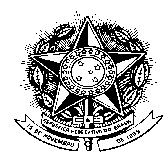 UFMGDRCA - DEPARTAMENTO DE REGISTRO E CONTROLE ACADÊMICOANO LETIVOUFMGDECLARAÇÃO DE AUTORRECONHECIMENTO INDÍGENAUFMGDECLARAÇÃO DE AUTORRECONHECIMENTO INDÍGENASEM. LETIVOUFMGDECLARAÇÃO DE AUTORRECONHECIMENTO INDÍGENAEu, __________________________________________________________________________,identidade nº __________________, órgão expedidor __________________________________,natural de ________________________________________________________, estado ______,nascido em ___ de ___________________ de 19____, filho(a) de ______________________________________________________ e _____________________________________________,me autorreconheço como indígena da etnia __________________________________________.